Latest Round-ups: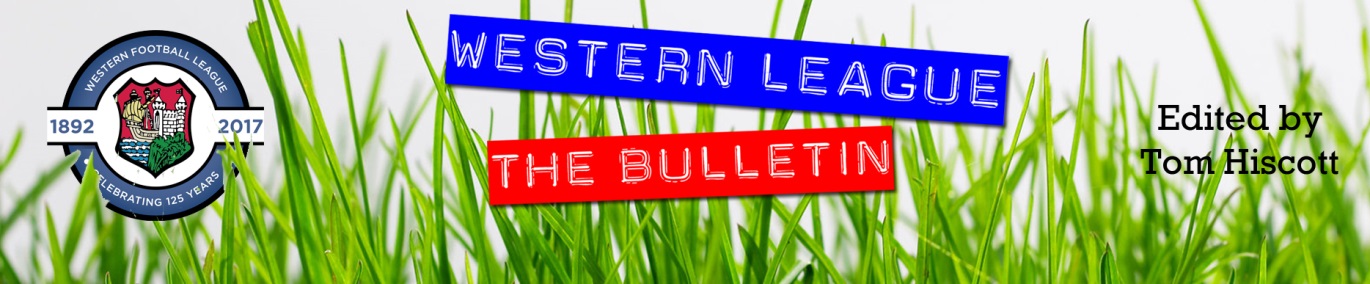 Midweek Action: On Tuesday evening, Cadbury Heath leapfrogged hosts Keynsham thanks to a hard-fought 1-0 victory in the lone Premier Division clash. Having not won a league fixture since the opening day of the season, against the same opponents, the Heath secured all three points thanks to a first-half strike from Harry Goldspink. 24 hours later, Shirehampton handed Oldland Abbotonians just their second defeat in the First Division this term. A pair of second half efforts from Scott Bamford were the difference between the teams, with the Abbots drawing a rare blank in response. Bristol Telephones secured an impressive home point against Nailsea & Tickenham, with Archie Dark’s goal cancelling out another effort from Nailsea’s Jack Thorne. In the game of the night, FC Bristol overturned an early two-goal deficit to beat Tytherington Rocks 3-2. Goals inside the opening ten minutes from Harrison Hoare and Mike Johnson gave the Rocks a dream start as they attempted to end their six-match winless run. However, the league’s top scorer then took over the contest, with Sacha Tong scoring twice in the space of six minutes to level the scores at two apiece after just 17 minutes in what was a hectic start to the contest. FC Bristol then took the lead five minutes before half time through Shakeil Green, and despite losing Tong to a red card as the game entered the final quarter, they managed to hang on, taking their unbeaten run of games into double figures. Premier Division: With league leaders Bridgwater out of action on Saturday afternoon, Saltash trimmed their lead to eight points thanks to a convincing 4-1 win at home to Ashton & Backwell United. Having joined teammate Callum O’Brien in celebrating their 200th appearances for the Ashes prior to kickoff, Dave Barker marked the occasion with a goal in either half to help propel the hosts to victory. It was Callum Martindale who got the ball rolling after just three minutes, with Barker restoring Saltash’s lead in first half stoppage time after Shea Bennington-Mannings had drawn Ashton level. Adam Carter then helped build a two-goal advantage, before Barker put a cap on the performance 20 minutes from time. In another clash to take place in Cornwall, Shepton Mallet fell to a surprise defeat at the hands of Falmouth. After firing off eight consecutive victories to start the season, Mallet have now lost two on the bounce, after a superb header from Scott Kellow early in the second half handed Falmouth all three points. Buckland’s excellent run of form shows no signs of slowing, with a late surge helping them defeat Helston 4-0 at Homers Heath (pictured left, courtesy of John Pool). Having struck a hat-trick seven days previously, Ryan Bush was among the goals again for Buckland, opening the scoring after half an hour to give the Bucks a deserved lead. Josh Webber then struck twice in the space of seven second-half minutes to put the result beyond doubt, with Scott Crocker adding some gloss to the scoreline when he added a fourth in stoppage time. 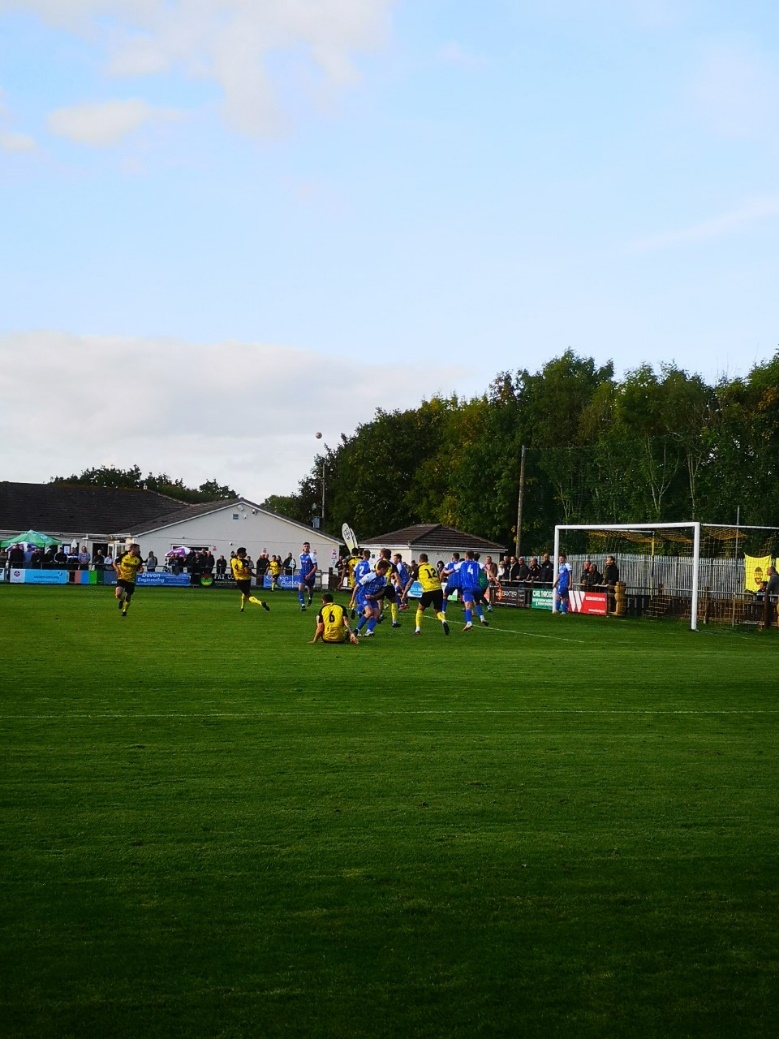 Clevedon Town hit back to beat Street 2-1, moving into the top half thanks to back-to-back league wins. Having fallen behind after just five minutes to a Korey Andrews strike, Clevedon responded well with Freddie King heading home the equaliser before Ethan Feltham finished well midway through the first half to complete the comeback. Another side coming from behind to secure maximum points were Millbrook, with the Cornish outfit battling back from a goal down to beat Welton 3-1 at West Clewes. Rovers had won three on the bounce heading into this fixture, and they made a fast start, going ahead inside ten minutes with Tom Diamond opening his account for the club. A Ben Goulty header midway through the first half drew the visitor’s level, and that was how it remained until the final moments when Millbrook stole all three points. They took their first lead of the afternoon with three minutes left on the clock, with Josh Toulson finishing well, and then in the tenth minute of added time, Kieran O’Melia struck on the counter attack to complete the perfect week. Torpoint Athletic have now won two games in a row after they defeated Keynsham 3-2 in an early-season basement battle (pictured, left). A smashed finish from Sam Hillson put Torpoint on the board early, only for the K’s to hit back just prior to half time through Will Sage. The in-form Curtis Damerell restored Torpoint’s advantage from the spot, with Callum Holder then heading home soon after to make it 3-1 as the game reached the hour mark. Having had a tough start to their season, Torpoint will have been nervy when Sahr Nanoh trimmed their lead five minutes from time, but they managed to hold on to help them climb away from the bottom spots. Lowly Bitton remain without a league win this season, after goals from Sam Towler and 16-year-old Kelson Pollard led Wellington a 2-1 victory. Cadbury Heath also remain in the bottom three despite levelling 20 minutes from time to secure a 1-1 draw at home to Sherborne. The reigning First Division champs went ahead ten minutes into the second half through Henry Lawrence-Napier, but they were unable to maintain their lead, with Josiah McKayle grabbing the equaliser as the game headed into the final quarter. The points were also shared at Trungle Parc, where Mousehole scored the most dramatic of equalisers to capture a 2-2 draw at the death against Ilfracombe. In what was a dramatic game for much of the afternoon, Harry Stevens broke the deadlock after 18 minutes to put Town ahead, before Mousehole made it one apiece thanks to Hayden Turner. The hosts were then given the chance to complete the turnaround on the hour mark but Adam Seedhouse-Evans was able to save the spot kick, with Ilfracombe punishing them soon after by moving back into a single-goal lead. That goal didn’t prove to be decisive however, and having pushed for an equaliser, Mousehole were finally rewarded deep into stoppage time when Max Hill found the back of the net to make it two apiece. 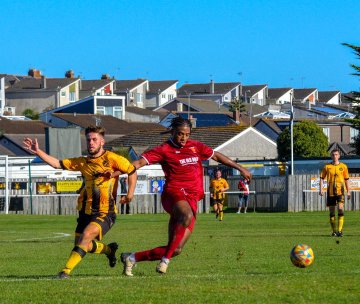 First Division: The highly-anticipated clash between in-form duo FC Bristol and Nailsea & Tickenham lived up to the hype, with away side eventually running out 4-3 winners. With both teams hitting their straps in front of goal, it was no surprise when the contest started at breakneck speed, with Jennison Williams breaking the deadlock after seven minutes, only for Luke Osgood to respond for the visitors with the next attacking foray. Nailsea then started to take control of the contest, and after Jacob O’Donnell put them 2-1 up on the quarter-hour mark, they stretched their lead further through Joe Berry. It remained that way for close to an hour, before Kristian Miller brought the hosts back into the game 17 from time. The home side couldn’t get back on level terms however, and despite Miller striking again in the final minutes, they were fighting a losing cause after Ollie Carter had bagged a fourth for the victorious Swags. It was a good day all around for the top sides, with Charlie Moon among the scorers for league leaders Wells in their 4-0 triumph at home to Tytherington, while Brislington snuck past Radstock thanks to Danny Dodimead’s solitary goal to register their tenth win of the campaign. Second-placed Oldland also secured another three points to maintain their solid start, overturning an early deficit to beat Bishop Sutton 3-2. The away side got a dream start at the Aitchison Playing Field, grabbing the first goal of the game with their first attack thanks to top scorer Craig Wilson. Oldland didn’t take long to hit back however, with a thunderous strike from one of their own leading marksmen, Stefan Lee, making it 1-1 after only ten minutes. The second Abbots effort was equally impressive, with Owen McCallum beating four defenders thanks to a drop of the shoulder before smashing the ball past the helpless Sutton keeper. Skipper Casey Woodman then rose highest to stretch the lead to 3-1 midway through the second half, and that goal proved crucial in the final outcome after Sutton struck seven minutes from time to set up a nervy finish. Without a shadow of a doubt, the most remarkable result of the weekend, and potentially even the season so far, saw Gillingham Town end their winless start to the campaign by thumping Longwell Green Sports 9-3. The game went into overdrive from minute one, with the Gills setting an early precedent by going ahead with their first attack of the game, before goals from Liam Oswin and Matt Brown saw the visitors take a 2-1 lead before the game had even reached the ten minute mark. From the moment Brown scored however, Longwell Green could not live with their hosts who added six further goals in an unbelievable first half performance. The game was a much quieter affair after the interval, but there was still time for another three goals, two of which belonged to the hosts, with Kieran Burpitt and Max Westlake both ending the game with hat-tricks. Hengrove Athletic completed an early-season double over Cheddar after enjoying a 3-1 win at Bowdens Park on Saturday afternoon. The game was level when the game reached half-time, with Lewis Chappell striking for the Cheesemen to cancel out an earlier effort from Hengrove’s Mickey Parsons. An own goal at the beginning of the second half put the visitors back on top, and this time they managed to extend their lead with Pete Sheppard scoring their third of the contest. Bishops Lydeard denied Almondsbury in their bottom-four clash at Cothelstone Road, scoring twice in the final 15 minutes to secure a 2-2 draw. Tyler Dunnell-Luff’s deflected effort midway through the second half helped move the Almonds into a strong position, doubling their lead after Greg Parr had opened the scoring with a half-volley ten minutes prior to half-time. Jordan Hayman’s 75th minute header gave the Lyds some hope, and they were soon on level terms with Adam Willis providing the finishing touch. In another drawn contest, Hallen’s Martin Stowell scored the sixth and final goal to help the visitor salvage a point away at AEK Boco. In a relentless first half, Hallen twice went ahead through Cory Thomas-Barker and Mark Thuo, but on each occasion they were pegged back by their hosts, who then surged ahead with the final kick of the opening 45 minutes. It remained 3-2 for the majority of the second half, but then with eight minutes left on the clock, Stowell found enough space inside the box to get his plant his header into the back of the net. There was also late drama in Bath where a late penalty saw Bristol Telephones run out 2-1 winners over Odd Down, while Portishead and Wincanton battled out a rate goalless draw. 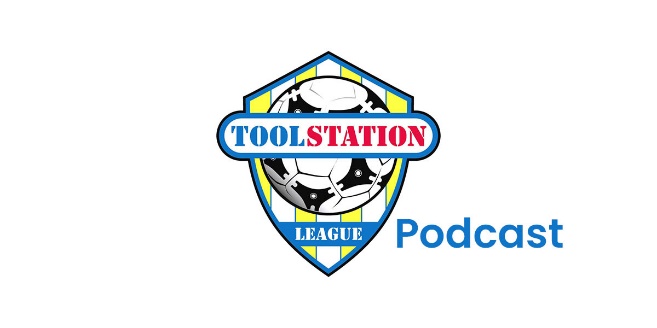 Recent ResultsTuesday 4th OctoberPremier DivisionKeynsham Town		0-1		Cadbury Heath			Wednesday 5th OctoberFirst DivisionBristol Telephones		1-1		Nailsea & Tickenham			FC Bristol			3-2		Tytherington Rocks			Shirehampton			2-0		Oldland Abbotonians			Saturday 8th OctoberPremier DivisionBitton				1-2		WellingtonBuckland Athletic		4-0		Helston AthleticCadbury Heath		1-1		Sherborne TownClevedon Town		2-1		StreetFalmouth Town		1-0		Shepton MalletMousehole			2-2		Ilfracombe TownSaltash United			4-0		Ashton & Backwell UnitedTorpoint Athletic		3-2		Keynsham TownWelton Rovers			1-3		MillbrookFirst DivisionAEK Boco			3-3		HallenBishops Lydeard		2-2		AlmondsburyCheddar			1-3		Hengrove AthleticFC Bristol			3-4		Nailsea & TickenhamGillingham Town		9-3		Longwell Green SportsOdd Down			1-2		Bristol Telephones			Oldland Abbotonians		3-2		Bishop SuttonPortishead Town		0-0		Wincanton Town			Radstock Town		0-1		BrislingtonWells City			4-0		Tytherington RocksLeading Goalscorers (Stats courtesy of FA Fulltime Website)Upcoming FixturesTuesday 11th OctoberPremier DivisionSaltash United			vs		Torpoint Athletic			19:30KOWelton Rovers			vs		Bitton					19:30KOFirst DivisionBrislington			vs		Portishead Town			19:30KOHallen				vs		Wells City				19:30KONailsea & Tickenham		vs		Odd Down				19:30KOWednesday 12th OctoberFirst DivisionFC Bristol			vs		Radstock Town			19:30KOFriday 14th OctoberFirst DivisionBishop Sutton			vs		Almondsbury				19:30KOSaturday 15th October (3pm kick-off unless noted)Premier DivisionAshton & Backwell United	vs		Clevedon Town Bitton				vs		Falmouth TownHelston Athletic		vs		Saltash UnitedIlfracombe Town		vs		Welton RoversKeynsham Town		vs		Barnstaple TownMillbrook			vs		Bridgwater UnitedMousehole			vs		Buckland AthleticShepton Mallet		vs		Cadbury HeathStreet				vs		Torpoint AthleticWellington			vs		Sherborne TownFirst DivisionBrislington			vs		Hengrove AthleticBristol Telephones		vs		CheddarHallen				vs		Wincanton TownNailsea & Tickenham		vs		AEK BocoPortishead Town		vs		Gillingham TownRadstock Town		vs		Odd DownShirehampton			vs		FC BristolTytherington Rocks		vs		Bishops LydeardWarminster Town		vs		Longwell Green SportsWells City			vs		Oldland AbbotoniansLeague TablesPREMIER DIVISIONPlayedWonDrawnLostGDPoints1Bridgwater United15132042412Saltash United14103119333Shepton Mallet1080214244Buckland Athletic1380510245Barnstaple Town1062214206Mousehole1155112207Ashton & Backwell United115150168Helston Athletic10442-2169Millbrook12516-41610Clevedon Town11515-51611Welton Rovers14437-91512Sherborne Town1342711413Street12426-111414Falmouth Town1234501315Ilfracombe Town10253-31116Wellington11326-61117Torpoint Athletic10235-9918Cadbury Heath12237-11919Keynsham Town142210-27820Bitton110110-251FIRST DIVISIONPlayedWonDrawnLostGDPoints1Wells City16131232402Oldland Abbotonians15112217353Nailsea & Tickenham15102324324Brislington14102220325FC Bristol1593314306AEK Boco147253237Shirehampton146446228Portishead Town116236209Hallen1354441910Hengrove Athletic1654711911Bishop Sutton1453621812Warminster Town14536-41813Longwell Green Sports14536-61814Wincanton Town1152491715Odd Down 1445561716Tytherington Rocks15348-141317Cheddar16349-151318Bristol Telephones16349-161319Almondsbury15348-321320Bishops Lydeard12327-141121Gillingham Town13139-20622Radstock Town150510-235